2021 Communicator of Achievement Checklist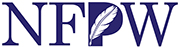 Use this handy checklist to help you prepare your Communicator of Achievement nomination:Email the following materials by Monday, March 22, 2021 
to nfpwcoa2021@gmail.com:Official COA entry form – electronic and includes $60 paymentBrief summary in resumé-style list form of vital information divided among professional, community and NFPW/affiliate service (one page – 500 words maximum)Narrative about the nominee (up to four pages – 2,400 words maximum)Endorsements of the nominee (up to two pages – 1,200 words maximum) Two samples (or excerpts) of nominee’s work (up to two pages – may include copy excerpts, graphic images/clips or digital links)150-word biography for AGENDA newsletter75-word biography for the conference programColor photograph of the nominee in jpg format, at least 300-dpi resolutionSubmission fee:Visit nfpw.org/coa to make an electronic payment of $60, OR mail a $60 check made out to NFPW to:NFPW
140B Purcellville Gateway Dr., Suite 120
Purcellville, VA 20132Electronic payment or postmark deadline: March 21, 2021